Resoluciones #001 - #024Resoluciones #001 - #024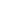 